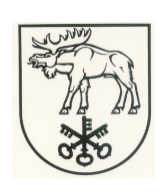 LAZDIJŲ RAJONO SAVIVALDYBĖS TARYBASPRENDIMASDĖL LAZDIJŲ RAJONO SAVIVALDYBĖS FINANSINĖS PARAMOS TEIKIMO SMULKAUS IR VIDUTINIO VERSLO SUBJEKTAMS BEI JAUNŲ ŽMONIŲ VERSLUMO INICIATYVOMS TVARKOS APRAŠOPATVIRTINIMO2021 m. kovo 26 d. Nr. 5TS-677LazdijaiVadovaudamasi Lietuvos Respublikos vietos savivaldos įstatymo 6 straipsnio 38 punktu, 16 straipsnio 4 dalimi, Lietuvos Respublikos smulkiojo ir vidutinio verslo plėtros įstatymo 5 straipsnio 1 dalimi, 6 straipsnio 2 punktu bei 7 straipsniu, Lietuvos Respublikos jaunimo politikos pagrindų įstatymo 2 straipsnio 6 dalimi, Lietuvos Respublikos Vyriausybės 1995 m. lapkričio 30 d. nutarimu Nr. 1509 „Dėl moksleivių ir studentų imitacinių bendrovių“, įgyvendindama Lazdijų rajono savivaldybės 2021–2023 metų strateginio veiklos plano, patvirtinto Lazdijų rajono savivaldybės tarybos 2021 m. vasario 17 d. sprendimu Nr. 5TS-638 „Dėl Lazdijų rajono savivaldybės 2021–2023 metų strateginio veiklos plano patvirtinimo“ III dalies „Savivaldybės veiklos strategija“ I prioriteto „Užtikrinti darnų verslo, kaimo ir žemės ūkio vystymąsi, didinti užimtumą“ 2 programos „Užimtumo, verslo ir nevyriausybinių organizacijų plėtros programa“ 1 tikslo „Kurti palankią aplinką verslui ir investicijoms“ 1.1 uždavinį „Įgyvendinti verslumo ir užimtumo didinimui skirtas priemones“ bei 1.1.1 priemonę „Finansinės paramos smulkaus ir vidutinio verslo subjektams teikimas“, Lazdijų rajono savivaldybės taryba  n u s p r e n d ž i a:Patvirtinti:Lazdijų rajono savivaldybės finansinės paramos teikimo smulkaus ir vidutinio verslo subjektams bei jaunų žmonių verslumo iniciatyvoms tvarkos aprašą (pridedama);Paraiškos finansinei paramai gauti pagal Lazdijų rajono savivaldybės finansinės paramos teikimo smulkaus ir vidutinio verslo subjektams bei jaunų žmonių verslumo iniciatyvoms tvarkos aprašą, formą (pridedama).Nustatyti, kad iki šio sprendimo įsigaliojimo gautos paraiškos finansinei paramai gauti pagal Lazdijų rajono savivaldybės verslo rėmimo programą  baigiamos nagrinėti pagal Lazdijų rajono savivaldybės verslo rėmimo programos finansavimo nuostatus, galiojusius iki šio sprendimo įsigaliojimo.Savivaldybės merė                                                                                         Ausma Miškinienė   ______________PATVIRTINTALazdijų rajono savivaldybės tarybos2021 m. kovo 26 d.sprendimu Nr. 5TS-677LAZDIJŲ RAJONO SAVIVALDYBĖS FINANSINĖS PARAMOS TEIKIMO SMULKAUS IR VIDUTINIO VERSLO SUBJEKTAMS BEI JAUNŲ ŽMONIŲ VERSLUMO INICIATYVOMS TVARKOS APRAŠASI SKYRIUS BENDROJI DALIS1. Lazdijų rajono savivaldybės (toliau – Savivaldybė) finansinės paramos teikimo smulkaus ir vidutinio verslo subjektams bei jaunų žmonių verslumo iniciatyvoms tvarkos aprašas (toliau – Aprašas) reglamentuoja smulkaus ir vidutinio verslo subjektų paraiškų finansinei paramai gauti, pateikimo, nagrinėjimo bei lėšų skyrimo ir jaunų žmonių verslumo iniciatyvų skatinimo tvarką.2. Aprašas tvirtinamas ir keičiamas, pripažįstamas netekusiu galios Savivaldybės tarybos sprendimu.3. Finansinės paramos šaltinis yra Savivaldybės biudžeto asignavimai.4. Asignavimų valdytojas – Lazdijų rajono savivaldybės administracijos (toliau – Savivaldybės administracija) direktorius – vykdo paramos lėšų finansavimą ir apskaitą. Finansinė parama SVV subjektams skiriama Savivaldybės administracijos direktoriaus (toliau – administracijos direktorius) įsakymu.5. Pagal šį Aprašą finansinė parama teikiama smulkiojo ir vidutinio verslo subjektams, atitinkantiems Lietuvos Respublikos smulkiojo ir vidutinio verslo plėtros įstatymo 3 straipsnio nuostatas, įregistruotiems Savivaldybėje ir vykdantiems ekonominę veiklą Savivaldybės teritorijoje, bei verslininkams – fiziniams asmenims, deklaravusiems gyvenamąją vietą Savivaldybėje ir kurie įstatymų nustatyta tvarka verčiasi ūkine komercine veikla (įskaitant tą, kuria verčiamasi turint verslo liudijimą ar individualios veiklos pažymą), ūkininkams, skatinamos jaunimo verslumo iniciatyvos ir mokomosios mokinių bendrovės, atitinkančios Lietuvos Respublikos Vyriausybės 1995 m. lapkričio 30 d. nutarimo Nr. 1509 „Dėl moksleivių ir studentų imitacinių bendrovių“ nuostatas.II SKYRIUSPAGRINDINĖS SĄVOKOS6. Verslininkas – fizinis asmuo, deklaravęs gyvenamąją vietą Savivaldybėje, kuris įstatymų nustatyta tvarka verčiasi ūkine-komercine veikla (įskaitant tą, kuria verčiamasi turint verslo liudijimą, individualios veiklos pažymėjimą, ūkininko pažymėjimą).7. Jaunas žmogus – asmuo nuo 14 iki 29 metų (įskaitytinai).8. Paraiška – nustatytos formos dokumentas, kurį turi užpildyti Pareiškėjas, siekiantis gauti finansinę paramą pagal Aprašą.9. Pareiškėjas – mokomoji mokinių bendrovė, atitinkanti Lietuvos Respublikos Vyriausybės 1995 m. lapkričio 30 d. nutarimo Nr. 1509 „Dėl moksleivių ir studentų imitacinių bendrovių“ nuostatas, įmonė ar verslininkas, atitinkantis Lietuvos Respublikos smulkiojo ir vidutinio verslo plėtros įstatyme ir šiame Apraše nustatytus reikalavimus bei teikiantis paraišką finansinei paramai gauti pagal Lazdijų rajono savivaldybės finansinės paramos teikimo smulkaus ir vidutinio verslo subjektams bei jaunų žmonių verslumo iniciatyvoms tvarkos aprašą.10. Naujų darbo vietų kūrimas – tai verslo subjektų veikla, kai per vienerius metus įkuriama bent viena nauja (papildoma) darbo vieta ir joje įdarbinamas darbuotojas. 11. Komisija – Savivaldybės administracijos direktoriaus įsakymu sudaryta Savivaldybės finansinės paramos teikimo smulkaus ir vidutinio verslo subjektams bei jaunų žmonių verslumo iniciatyvoms komisija (toliau – Komisija) SVV subjektų paraiškoms nagrinėti, vertinti ir teikti siūlymus administracijos direktoriui dėl finansinės paramos skyrimo.12. Palūkanos – pinigų suma, mokama už suteiktą paskolą, t. y. sutartyje nustatytas procentas, skaičiuojamas nuo suteiktos paskolos dydžio.III SKYRIUSFINANSINĖS PARAMOS FORMOS IR DYDŽIAI13. Finansinė parama smulkiojo ir vidutinio verslo subjektams (toliau – SVV subjektas):2021 m. liepos 20 d.,  Lazdijų rajono savivaldybės tarybos sprendimo Nr. 5TS-808 redakcija2022 m. birželio 22 d. Lazdijų rajono savivaldybės tarybos sprendimo Nr. 5TS-1117 redakcijaIV SKYRIUSTEISĖ GAUTI FINANSINĘ PARAMĄ14. Pareiškėjai, siekiantys gauti finansinę paramą,  turi atitikti šiuos reikalavimus:14.1. Lietuvos Respublikos smulkiojo ir vidutinio verslo plėtros įstatyme nustatytas sąlygas smulkiojo ir vidutinio verslo subjektams;14.2.  įmonė turi būti įregistruota ir verslą plėtoti Savivaldybės teritorijoje;14.3. verslininkas turi turėti galiojantį verslo liudijimą, ūkio įregistravimo pažymėjimą ar individualios veiklos pažymą;14.4. jei  anksčiau naudotasi Savivaldybės teikiama finansine parama, sutartiniai įsipareigojimai turi būti visiškai įvykdyti;14.5. įmonė / verslininkas negali turėti įsiskolinimų Valstybiniam socialinio draudimo fondui, Valstybinei mokesčių inspekcijai, Lazdijų rajono savivaldybės biudžetui. Kai SVV subjektas yra fizinis asmuo, Valstybinio socialinio draudimo fondo valdybos teritorinio skyriaus pažymą apie įsiskolinimų nebuvimą turi pateikti pats;14.6. mokomosioms mokinių bendrovėms turėti viešosios įstaigos „Lietuvos Junior Achievement“ (LJA) išduotą leidimą vykdyti veiklą.15. Jei pageidaujančių Pareiškėjų yra daugiau nei programoje lėšų, pirmiausia tenkinami tie SVV subjektų prašymai, kuriuose:15.1. anksčiau Pareiškėjas nesinaudojo parama pagal 13.2–13.6 papunkčius;15.2. numatoma diegti inovacijas versle ar ūkinėje komercinėje veikloje;15.3. numatoma plėtoti netradicinius verslus ar ūkinę komercinę veiklą.16. Finansinė parama neteikiama:16.1. valstybės ir savivaldybės valdomoms įmonėms;16.2. Pareiškėjams, turintiems įsiskolinimų valstybės biudžetui ir (ar) Valstybinės mokesčių inspekcijos prie Lietuvos Respublikos finansų ministerijos fondo biudžetui, Valstybinio socialinio draudimo fondo biudžetui, Lazdijų rajono savivaldybės biudžetui;16.3. bankrutuojantiems, likviduojamiems ar restruktūrizuojamiems Pareiškėjams; jeigu Juridinių asmenų registro duomenų bazėje yra žymos apie pasikeitusį įmonės teisinį statusą (reorganizavimą, pertvarkymą, restruktūrizavimą, bankrutavimą, likvidavimą);16.4. Pareiškėjams, kurie anksčiau naudojosi savivaldybės parama ir neįvykdė savo įsipareigojimų;16.5. Pareiškėjams, kurių pagrindinė veikla yra: alkoholinių gėrimų gamyba ir prekyba; paslaugos; finansinis tarpininkavimas; draudimo veikla ir pensijų lėšų kaupimas; nekilnojamojo turto operacijos; teisinė veikla; vaistinių veikla; Valstybinės ligonių kasos finansuojamos veiklos.V SKYRIUS PARAIŠKŲ TEIKIMO TVARKA17. Siekdami gauti finansinę paramą (pagal 13.1– 13.12 papunkčius), SVV subjektai teikia Paraišką finansinei paramai gauti pagal Lazdijų rajono savivaldybės finansinės paramos teikimo smulkaus ir vidutinio verslo subjektams bei jaunų žmonių verslumo iniciatyvoms tvarkos aprašą,  užpildytą lietuvių kalba ir:17.1. PVM sąskaitų faktūrų bei dokumentų, patvirtinančių patirtas išlaidas, kopijas;17.2. įmonės savininko (ar jo įgalioto asmens) dokumento kopiją;	17.3. kai SVV subjektas yra fizinis asmuo, Valstybinio socialinio draudimo fondo valdybos teritorinio skyriaus pažymą apie įsiskolinimų nebuvimą (šios rūšies PSD įmokų skolą galima pasitikrinti prisijungus prie Asmeninės paskyros draudėjui → „Ataskaitos“ → „S36 Suvestinė apie įsipareigojimų valstybinio socialinio draudimo fondo biudžetui įvykdymą).2022 m. birželio 22 d. Lazdijų rajono savivaldybės tarybos sprendimo Nr. 5TS-1117 redakcija18. Siekiant gauti finansinę paramą pagal 13.2 papunktį, Pareiškėjai papildomai turi pateikti:18.1. parengto verslo plano / paraiškos finansavimui gauti iš įvairių fondų, kopiją;18.2. sutarties dėl finansinės paramos verslo planui skyrimo kopiją.19. Siekiant gauti finansinę paramą pagal 13.3 papunktį, Pareiškėjai papildomai turi pateikti naujai sukurtos internetinės programėlės, internetinės parduotuvės sukūrimo paslaugų sutarties ir (ar) paslaugų perdavimo–priėmimo aktų kopijas.2022 m. birželio 22 d. Lazdijų rajono savivaldybės tarybos sprendimo Nr. 5TS-1117 redakcija20. Siekiant gauti finansinę paramą pagal 13.4 papunktį, Pareiškėjai papildomai turi pateikti sutarties su Užimtumo tarnyba kopiją.21. Siekiant gauti finansinę paramą pagal 13.5 papunktį, Pareiškėjai papildomai turi pateikti dokumentus, įrodančius, kad per 12 mėnesių iki paraiškos pateikimo datos įkūrė vieną (ar daugiau) naują darbo vietą Savivaldybėje ir joje įdarbino (neterminuotai) Lazdijų rajono savivaldybės gyventoją (1priedas).211 Siekiant gauti finansinę paramą pagal 13.11 papunktį, Pareiškėjai papildomai turi pateikti dokumentus, įrodančius, jog Lazdijų rajono savivaldybėje įdarbino pagal neterminuotą darbo sutartį asmenį, kuriam suteiktas pabėgėlio statusas, arba asmenį, kuriam suteikta papildoma ar laikinoji apsauga: darbo sutarties kopiją.2022 m. birželio 22 d. Lazdijų rajono savivaldybės tarybos sprendimo Nr. 5TS-1117 redakcija212 Siekiant gauti finansinę paramą pagal 13.12 papunktį, Pareiškėjai papildomai turi pateikti:1. Kelio savininko leidimo vykdyti kelio ženklo įrengimo darbus kopiją;2. Kelio ženklo įsigijimo dokumentų ir sertifikatų ar kitų dokumentų, patvirtinančių, kad kelio ženklų gamybai naudojamos medžiagos ir gaminiai atitinka kelio ženklams nustatytus standartus, kopijas;3. Kelio savininko patvirtinančio dokumento, kad kelio ženklas įrengtas tinkamai, vadovaujantis Kelių eismo taisyklėmis, Kelio ženklų įrengimo ir vertikaliojo ženklinimo taisyklėmis ir kitais šių darbų atlikimą reglamentuojančiais teisės aktais, kopiją;4. Kelio ženklo įrengimo faktą patvirtinantį įrodymą (nuotrauką).2022 m. birželio 22 d. Lazdijų rajono savivaldybės tarybos sprendimo Nr. 5TS-1117 redakcija22. Siekiant gauti finansinę paramą pagal 13.6 papunktį, Pareiškėjai papildomai turi pateikti:22.1. techninės dokumentacijos kopiją;22.2. statinio ar žemės sklypo, kuriame numatoma atlikti statybos darbus, nuosavybės dokumentų kopiją;22.3. jeigu statinys ar sklypas SVV subjektui priklauso ne nuosavybės teise – šio turto valdymo sutarties kopiją ir turto valdytojo raštiško sutikimo vykdyti veiklas kopiją (jei taikoma).23. Siekiant gauti finansinę paramą pagal 13.7 papunktį, Pareiškėjai papildomai turi pateikti:23.1.  galiojančios verslo paskolos sutarties kopiją;23.2. paskolos sutarties pakeitimo kopija (jeigu yra pasirašytas);23.3. finansų įstaigos pažymą apie sumokėtas palūkanas.24. Siekiant gauti finansinę paramą pagal 13.9 papunktį, Pareiškėjai papildomai turi pateikti viešosios įstaigos „Lietuvos Junior Achievement“ išduoto galiojančio leidimo vykdyti veiklą, kopiją.25. Paraiškos priimamos ir registruojamos Savivaldybės administracijos vieno langelio kabinete (Vilniaus g. 1, Lazdijai) arba pateikiant elektroninio ryšio priemonėmis, el. paštu info@lazdijai.lt .  26. Paraiškos gali būti teikiamos nuolat, bet ne vėliau kaip iki einamųjų metų lapkričio 1 dienos, o svarstomos Komisijos posėdžių metu. Išlaidų, patirtų einamųjų metų lapkričio ir gruodžio mėnesiais, kompensavimui, paraiškos teikiamos kitais metais.  27. Paraiškų ir kitų dokumentų formos yra skelbiamos viešai Savivaldybės interneto svetainėje www.lazdijai.lt .  28. Paraiškos apie SVV subjekto patirtas išlaidas gali būti teikiamos tik už einamuosius metus (išskyrus 13.2 ir 13.7 papunkčių nuostatas).2022 m. birželio 22 d. Lazdijų rajono savivaldybės tarybos sprendimo Nr. 5TS-1117 redakcija  29. Jei pateikiama Paraiška neatitinka reikalavimų (netinkamai užpildyta, trūksta papildomų dokumentų), Pareiškėjui išsiunčiamas raštiškas pranešimas su nurodytais trūkumais ir terminu paraiškos patikslinimui.  30. Kartu su paraiška gali būti teikiami kiti dokumentai, patvirtinantys finansinės paramos reikalingumą arba papildoma informacija SVV subjekto nuožiūra, arba Komisijai užklausus.  31. Už pateiktos informacijos paraiškoje teisingumą atsako Pareiškėjas.	  32. Su Aprašu susijusių dokumentų projektus rengia Komisija.VI SKYRIUS PARAIŠKŲ VERTINIMAS IR FINANSAVIMO TVARKA  33. Paraiškas finansinei paramai gauti vertina Savivaldybės administracijos direktoriaus įsakymu sudaryta Komisija. Komisiją sudaro ne mažiau, kaip 6 Lazdijų rajono savivaldybės administracijos darbuotojai. Komisijos darbo organizavimo tvarka nustatoma Komisijos darbo reglamente, kurį įsakymu tvirtina Savivaldybės administracijos direktorius. 34. Paraiškas Komisija vertina tik Pareiškėjui pateikus visus reikalingus dokumentus ir gavusi informaciją iš Valstybinio socialinio draudimo fondo valdybos bei Valstybinės mokesčių inspekcijos, esant poreikiui – Užimtumo tarnybos ir kitų įstaigų. Siūlymą Savivaldybės administracijos direktoriui dėl paraiškų atitikimo reikalavimams ir finansinės paramos skyrimo bei jos dydžio Komisija priima per 20 darbo dienų nuo paraiškos ir visų reikalingų dokumentų pateikimo.35. Paraiška nenagrinėjama, jei:35.1. ji neatitinka šio Aprašo reikalavimų;35.2. ją pateikė ne SVV subjektas;35.3. jos trūkumai per nustatytą terminą nepašalinti;35.4. prašoma finansuoti veikla yra neremtina, išvardyta 16 punkte;35.5. prašoma kompensuoti senesnes nei 12 paskutinių mėnesių išlaidas, patirtas iki paraiškos pateikimo (išskyrus 13.7 papunktį).36. Galutinį sprendimą skirti finansinę paramą priima Savivaldybės administracijos direktorius, vadovaudamasis Komisijos siūlymais.37. Finansinės paramos skyrimas įforminamas Savivaldybės administracijos direktoriaus įsakymu. Savivaldybės administracijos Centralizuotos buhalterinės apskaitos skyrius per 5 darbo dienas nuo Savivaldybės administracijos direktoriaus įsakymo perveda Pareiškėjui įsakyme patvirtintą sumą.38. Jei Komisija priima sprendimą nesiūlyti Savivaldybės administracijos direktoriui skirti finansinę paramą  Pareiškėjui, Komisija Pareiškėją apie tai informuoja raštu, nurodant tokio siūlymo priežastis.39. Po finansinės paramos skyrimo nustačius, kad SVV subjektas pateikė neteisingus (klaidingus) duomenis ir dėl to buvo nepagrįstai skirta finansinė parama, nepagrįstai gautos lėšos grąžinamos Savivaldybės administracijai per 5 darbo dienas nuo Savivaldybės administracijos pareikalavimo gavimo dienos.40. Asmenys, gavę paramą neteisėtai arba prisidėję prie neteisėto paramos gavimo, atsako Lietuvos Respublikos įstatymuose nustatyta tvarka.401 Tas pats verslo subjektas pagal šį Aprašą per 2 kalendorinius metus iš eilės negali gauti didesnės finansinės paramos negu 6000 Eur.2022 m. birželio 22 d. Lazdijų rajono savivaldybės tarybos sprendimo Nr. 5TS-1117 redakcijaVII SKYRIUS BAIGIAMOSIOS NUOSTATOS41. Priemonės buhalterinę apskaitą tvarko Savivaldybės administracijos Centralizuotos buhalterinės apskaitos skyrius.42. Priemonės vykdymą kontroliuoja Savivaldybės administracijos Centralizuotas savivaldybės vidaus audito skyrius.43. Apraše  neaptarti klausimai sprendžiami Lietuvos Respublikos teisės aktų nustatyta Tvarka.44. Informacija apie skirtą  finansavimą SVV subjektams skelbiama savivaldybės interneto svetainėje www.lazdijai.lt. _______________PATVIRTINTA			             Lazdijų rajono savivaldybės tarybos2021 m. kovo 26 d.sprendimo Nr. 5TS-6772022 m. birželio 22 d. Lazdijų rajono savivaldybės tarybos sprendimo Nr. 5TS-1117 redakcijaPARAIŠKA FINANSINEI PARAMAI GAUTI PAGAL LAZDIJŲ RAJONO SAVIVALDYBĖS FINANSINĖS PARAMOS TEIKIMO SMULKAUS IR VIDUTINIO VERSLO SUBJEKTAMS BEI JAUNŲ ŽMONIŲ VERSLUMO INICIATYVOMS TVARKOS APRAŠĄ______________________(data)________________(sudarymo vieta)Patvirtinu, kad esu susipažinęs (-usi) su Lazdijų rajono savivaldybės finansinės paramos teikimo smulkaus ir vidutinio verslo subjektams bei jaunų žmonių verslumo iniciatyvoms tvarkos aprašu ir užtikrinu, kad  kompensuojamos išlaidos tuo pačiu metu nėra finansuojamos iš kitų finansinių šaltinių. Sutinku, kad informacija, susijusi įmone,  fiziniu ar juridiniu asmeniu, būtų tikrinama valstybės registruose ir duomenų bazėse.Patvirtinu, kad esu smulkaus ir vidutinio verslo subjektas taip, kaip tai apibrėžia Lietuvos Respublikos smulkiojo ir vidutinio verslo plėtros įstatymas.Sutinku, kad informacija apie mano pateiktą paraišką, nurodant pareiškėjo pavadinimą, prašomos paramos formą ir skirtą paramos sumą būtų skelbiama Lazdijų rajono savivaldybės interneto svetainėje www.lazdijai.lt .Patvirtinu, kad paraiškoje ir kituose dokumentuose pateikta informacija yra teisinga. __________________________	              ________________________	                                           _______________________________(pareigos) 					   (parašas)    			                                                          (vardas, pavardė)                                                                                                                                                               Lazdijų rajono savivaldybės  														 finansinės paramos teikimosmulkaus ir vidutinio verslo         						     subjektams bei jaunų                                                                                             						     žmonių verslumo 								                          iniciatyvoms tvarkos aprašo                                                                                                                                                                 1 priedas _____________________________________________________________________(įmonės pavadinimas, adresas, kodas, verslininko / ūkininko vardas, pavardė)PAŽYMA APIE ĮDARBINTUS ASMENIS Į NAUJAI ĮSTEIGTAS DARBO VIETASPRIDEDAMA. Kopijos neterminuotų darbo sutarčių su priimtinais į darbą darbuotojais, ____ lapų.______________________________                                          ________________ (vardas, pavardė)							(parašas)Finansuojamos priemonėsFinansavimo sąlygos13.1. Įmonės steigimo ir darbų saugos mokymų, skirtų darbdaviui ar jam atstovaujančiam asmeniui, išlaidų kompensavimas100 proc. kompensuojami mokesčiai, sumokėti VĮ Registrų centrui bei patirtos išlaidos už darbų saugos mokymus iki 70 proc., bet ne daugiau kaip 200 Eur. Įmonė turi būti įregistruota Savivaldybės teritorijoje einamaisiais metais, išskyrus atvejus, jei įmonė įregistruota lapkričio ar gruodžio mėnesį, paraiškos teikiamos ateinančiais metais.13.2. Verslo planų / paraiškų finansinei paramai gauti iš fondų ir bankų rengimo išlaidų dalinis kompensavimasKompensuojama 70 proc., bet ne daugiau kaip 406 Eur, patirtų ir dokumentais pagrįstų išlaidų už verslo plano / paraiškos skirti finansinę paramą iš ES ir kitų fondų parengimą, kai yra gautas finansavimas verslo planui ir pateikiamas tai įrodantis dokumentas.Išlaidos turi būti patirtos ne vėliau kaip 6 mėnesiai iki paraiškos pateikimo.Verslo planas / projektas turi būti įgyvendinamas Savivaldybės teritorijoje.13.3. Naujai sukurtos internetinės programėlės, internetinės parduotuvės sukūrimo paslaugų išlaidų dalinis kompensavimasKompensuojama iki 80 proc. sukūrimo paslaugų išlaidų, pagrįstų dokumentais, bet ne daugiau kaip 1 tūkst. eurų.Išlaidos turi būti patirtos einamaisiais metais.13.4. Vienkartinė finansinė parama, įgyvendinant Vietinio užimtumo iniciatyvų programas Lazdijų rajono savivaldybėjeVerslo subjektams, dalyvaujantiems Užimtumo tarnybos prie Lietuvos Respublikos socialinės apsaugos ir darbo ministerijos Kauno klientų aptarnavimo departamento Lazdijų skyriaus (toliau – Užimtumo tarnyba) Vietinio užimtumo iniciatyvų (VUI) programose ir įgyvendinant jas Lazdijų rajono savivaldybės teritorijoje, skiriama vienkartinė 100 Eur piniginė parama už kiekvieną įsteigtą naują darbo vietą, išskyrus vadovo darbo vietą. 13.5. Naujų darbo vietų įkūrimo išlaidų dalinis kompensavimasVerslo subjektai, kurie per paskutinius 12 mėnesių iki paraiškos pateikimo datos įkūrė bent vieną naują (papildomą) darbo vietą Lazdijų rajono savivaldybėje ir joje įdarbino darbuotoją, gali gauti įkūrimo išlaidų dalinį kompensavimą: vienai įkurtai naujai darbo vietai, įdarbinus Lazdijų rajono gyventoją (turi būti deklaruota ir faktinė gyvenamoji vieta) pagal neterminuotą darbo sutartį, gali būti skiriama vieną kartą iki 1000 Eur dalinė išlaidų kompensacija.   Išlaidų kompensavimo dydis skiriamas atsižvelgiant į darbuotojo darbo užmokestį, įformintą darbo sutartyje.13.6. Infrastruktūros pritaikymo asmenims su judėjimo negalia SVV subjekto teritorijoje išlaidų dalinis kompensavimas (pandusų įrengimas, mobilių pandusų įsigijimas ir pan.)  Kompensuojamos patirtos išlaidos iki 50 proc., bet ne daugiau kaip 750 Eur (PVM nėra tinkamos išlaidos, jei įmonė yra PVM mokėtoja).Kompensavimas pagal šią priemonę skiriamas vieno  SVV subjekto patirtoms išlaidoms, bet ne anksčiau kaip prieš 12 mėnesių, skaičiuojant iki prašymo pateikimo finansinei paramai gauti dienos.Išlaidos gali būti kompensuojamos, jei jos nėra pakartotinai finansuojamos / numatomos finansuoti iš kitų finansinės paramos priemonių.13.7. Dalinis verslo paskolos palūkanų kompensavimasKompensuojama iki 30 proc. verslo paskolos palūkanų, bet ne daugiau kaip 1000 Eur vienam pareiškėjui, turinčiam galiojančią verslo paskolos sutartį,  nuo faktiškai sumokėtos palūkanų sumos. Paskolos sutartis turi būti pasirašyta ne anksčiau kaip 2018 m. sausio 1 dieną.Maksimalus laikotarpis už kurį gali būti kompensuojamos palūkanos – 36 mėn.Jei pagal paskolos sutartį dalis paskolos lėšų yra skirtos netinkamoms išlaidoms finansuoti, palūkanos kompensuojamos tik už paskolos dalį, skirtą numatytoms tinkamoms išlaidoms finansuoti. Tokiu atveju paskolos dalys turi būti išskirtos taip, kad būtų galima identifikuoti tinkamos paskolos lėšų dalies paskirtį paskolos išmokėjimo metu, šios dalies grąžinimo grafiką ir jai taikomus palūkanų dydžius.Palūkanos nekompensuojamos, jeigu:   - perkamas ir (ar) statomas nekilnojamasis turtas, siekiant jį parduoti (perleisti) kitiems asmenims, o ne naudoti savo veikloje;    - paskolos lėšos yra skirtos ne komercinės paskirties automobiliui (-iams) įsigyti (ne komercinės paskirties automobiliu laikomas lengvasis automobilis, kuris transporto priemonės techniniame pase žymimas kaip M1 klasės). Šis draudimas netaikomas pareiškėjams, kurių veikla yra automobilių nuoma, vairavimo mokyklos teikiamos paslaugos, keleivių vežimas, įskaitant taksi ir pavėžėjimą;    - paskolos lėšos yra skirtos įmonių akcijoms, obligacijoms įsigyti ir kitam finansiniam turtui finansuoti, kitos paskolos likučio padengimui, naujos paskolos suteikimui trečiajam asmeniui, trečiųjų asmenų įsipareigojimų padengimui.Kai SVV subjekto pagrindinė veikla yra:  Ginklų ir šaudmenų specializuota mažmeninė prekyba;  Azartinių žaidimų ir lažybų organizavimo veikla; Alkoholinių gėrimų ir tabako gaminių gamyba ir jų didmeninė, mažmeninė prekyba; Draudimo veikla.13.8. Neteko galios.2022 m. birželio 22 d. Lazdijų rajono savivaldybės tarybos sprendimo Nr. 5TS-1117 redakcija13.8. Neteko galios.2022 m. birželio 22 d. Lazdijų rajono savivaldybės tarybos sprendimo Nr. 5TS-1117 redakcija13.9. Parama, skatinimas – mokomosioms mokinių bendrovėms ir naujoms jaunimo verslumo iniciatyvomsVienai mokomajai mokinių bendrovei ir jos iniciatyvoms paremti gali būti skiriama ne daugiau kaip 300 Eur per metus.Išlaidos gali būti skirtos priemonėms, reikalingoms medžiagoms įsigyti, mokymų paslaugų, stovyklų organizavimo išlaidoms kompensuoti.Išlaidos turi būti patirtos einamaisiais metais.13.10. Jaunų žmonių verslumo iniciatyvų skatinimo konkursasIniciatyvų skatinimo tvarka tvirtinama Lazdijų rajono savivaldybės administracijos direktoriaus įsakymu. 13.11. Vienkartinė finansinė parama SVV subjektui, įdarbinančiam asmenį, kuriam suteiktas pabėgėlio statusas, arba asmenį, kuriam suteikta papildoma ar laikinoji apsaugaVerslo subjektui, kuris Lazdijų rajono savivaldybėje įdarbino pagal neterminuotą darbo sutartį asmenį, kuriam suteiktas pabėgėlio statusas, arba asmenį, kuriam suteikta papildoma ar laikinoji apsauga, gali būti skiriama iki 1000 Eur dalinė išlaidų kompensacija. Išlaidų kompensavimo dydis skiriamas atsižvelgiant į mokamą darbuotojui darbo užmokestį.Išlaidos turi būti patirtos einamaisiais metais.13.12. Informacinių kelio ženklų įrengimo paslaugų (gamybai ir montavimui (neįskaitant projektavimo) išlaidų dalinis kompensavimasKompensuojama iki 50 proc., bet ne daugiau kaip 500 Eur, patirtų ir dokumentais pagrįstų informacinio kelio ženklo įrengimo paslaugų į verslo subjekto Lazdijų rajono savivaldybėje buveinės ar verslo paslaugų teikimo vietą, išlaidų. Išlaidos kompensuojamos gamybai ir montavimui (neįskaitant projektavimo).Kelio ženklai privalo būti įrengti vadovaujantis Kelių eismo taisyklėmis, Kelio ženklų įrengimo ir vertikaliojo ženklinimo taisyklėmis, kitais Lietuvos Respublikos teritorijoje kelio ženklų įrengimo ir vertikaliojo ženklinimo tvarką reglamentuojančiais teisės aktais, gavus kelio savininko sutikimą.Išlaidos turi būti patirtos einamaisiais metais. 1. Pareiškėjo duomenys: 1. Pareiškėjo duomenys:Pareiškėjo pavadinimas (taikoma juridiniam asmeniui) / fizinio asmens vardas, pavardėJuridinio / fizinio asmens kodasVerslo liudijimo / individualios veiklos pažymos / ūkio įregistravimo data ir  numerisĮmonės registracijos adresas / fizinio asmens gyvenamosios vietos adresas Veiklos vykdymo adresasTelefonas Elektroninis paštasInterneto svetainės adresasBanko duomenys (pavadinimas, atsiskaitomosios sąskaitos numeris, bankas, banko kodas)2. Informacija apie pareiškėjąVeiklos pobūdis (EVRK kodas, trumpas aprašymas)3. Priemonės pavadinimasPažymėkite (X)Patirtų išlaidų (ar sumokėtų palūkanų) suma (Eur) Įmonės steigimo ir darbų saugos mokymų, skirtų darbdaviui ar jam atstovaujančiam asmeniui, išlaidų dalinis kompensavimas (Nuostatų 13.1 papunktis)Verslo planų / paraiškų finansinei paramai gauti iš fondų ir bankų rengimo išlaidų dalinis kompensavimas (Nuostatų 13.2 papunktis)Naujai sukurtos internetinės programėlės, internetinės parduotuvės sukūrimo paslaugų išlaidų dalinis kompensavimas (Nuostatų 13.3 papunktis)Vienkartinė finansinė parama, įgyvendinant Vietinio užimtumo iniciatyvų programas Lazdijų rajono savivaldybėje (Nuostatų 13.4 papunktis)Naujų darbo vietų įkūrimo išlaidų dalinis kompensavimas (Nuostatų 13.5 papunktis)Infrastruktūros pritaikymo asmenims su judėjimo negalia SVV subjekto teritorijoje išlaidų dalinis kompensavimas (pandusų įrengimas, mobilių pandusų įsigijimas ir pan.) (Nuostatų 13.6 papunktis)Dalinis verslo paskolos palūkanų kompensavimas (Nuostatų 13.7 papunktis)Parama, skatinimas – mokomosioms mokinių bendrovėms ir naujoms jaunimo verslumo iniciatyvoms (Nuostatų 13.9 papunktis)Vienkartinė finansinė parama SVV subjektui, įdarbinančiam asmenį, kuriam suteiktas pabėgėlio statusas, arba asmenį, kuriam suteikta papildoma ar laikinoji apsauga (Nuostatų 13.11 papunktis)Informacinių kelio ženklų įrengimo paslaugų (gamybai ir montavimui (neįskaitant projektavimo)) išlaidų dalinis kompensavimas (ne išorinės reklamos) (Nuostatų 13.12 papunktis) Prašomų kompensuoti išlaidų bendra suma, Eur4. Pridedami dokumentai4. Pridedami dokumentai4. Pridedami dokumentaiEil. Nr.Dokumentų pavadinimas Lapų skaičius1.Asmens  ar įgalioto asmens dokumento kopija2.Valstybinio socialinio draudimo fondo valdybos teritorinio skyriaus pažyma  apie įsiskolinimų nebuvimą (jei Pareiškėjas fizinis asmuo)3.Patirtas išlaidas patvirtinančių dokumentų kopijos4.Patirtų išlaidų apmokėjimą patvirtinančių dokumentų kopijos5.Įgaliojimas ar kitas dokumentas, suteikiantis teisę atstovauti Pareiškėjui dėl paramos gavimo6.Verslo plano / paraiškos lėšoms iš įvairių fondų gauti kopija7. Techninio projekto kopija8.Sutarties su Užimtumo tarnybos prie Lietuvos Respublikos socialinės apsaugos ir darbo ministerijos Kauno klientų aptarnavimo departamento Lazdijų skyriumi kopija9.Darbų atlikimo perdavimo ir priėmimo aktų kopijos10.Turto valdytojo raštiškas sutikimas vykdyti veiklas11. Galiojančios verslo paskolos sutarties kopija;12.Finansų įstaigos pažyma apie sumokėtas palūkanas13.Mokomosios mokinių bendrovės leidimas vykdyti veiklą14.Kelio savininko leidimo vykdyti kelio ženklo įrengimo darbus kopiją15.Kelio ženklo įrengimo faktą patvirtinantis įrodymas (nuotrauka)16.(Kiti dokumentai)Eilės Nr. Darbuotojo vardas, pavardėDeklaruota gyvenamoji vietaNustatyta darbo laiko apskaitos normaProfesija, specialybė (kategorija)Įdarbinimo dataPastabos